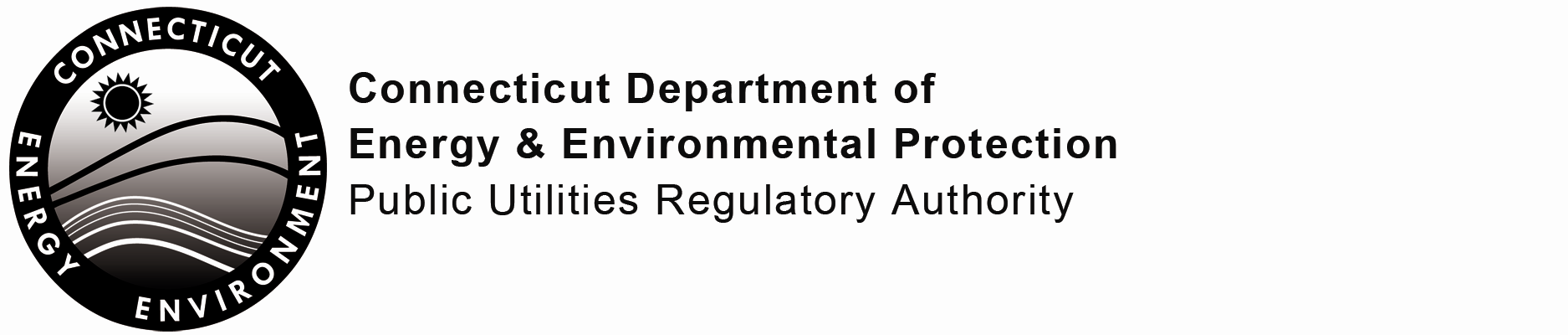 Form 5 - Update of Supplier Contact InformationDate of filing:  New contact information since last filing:  Yes ___  No ____Name of Electric Supplier:(including dba if any)Company Website:Company Address:Docket Number:Contact Person for Customer Service:Name:Address:Phone:Email:Contact Person for RPS Compliance:Name:Address:Phone:Email:Contact Person for Reporting of Gross Revenues and Annual Assessment: Name:Address:Phone:Email:Contact Person for Regulatory Compliance:Name:Address:Phone:Email: